Publicado en Madrid el 04/02/2017 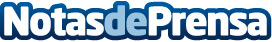 FEDA cumple 25 años siendo líder en las actividades dirigidas y el FitnessLa Federación Española de Actividades Dirigidas y Fitness está en este 2017 de aniversario, pues cumple ya sus 25 añosDatos de contacto:Carmen DurántezAgencia Digital Yabadabadu911 310 633Nota de prensa publicada en: https://www.notasdeprensa.es/feda-cumple-25-anos-siendo-lider-en-las-actividades-dirigidas-y-el-fitness Categorias: Madrid Entretenimiento Otros deportes Fitness http://www.notasdeprensa.es